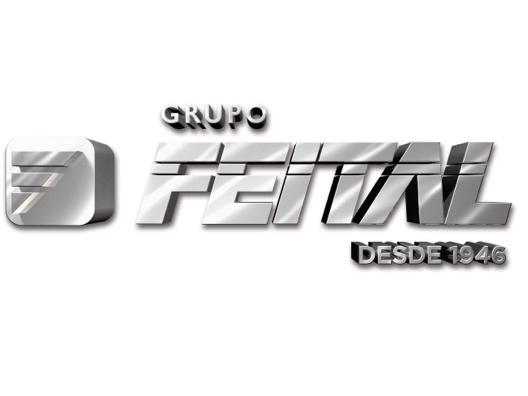 Purgadores Termonidâmicos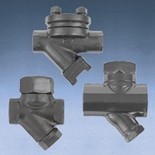 Purgadores Termonidâmicos.Se você quiser saber mais sobre a linha de Velan vapor armadilha ou armadilhas em geral, visite o site: www.velansteamtraps.com1/22/2016 | Page 1 of 1